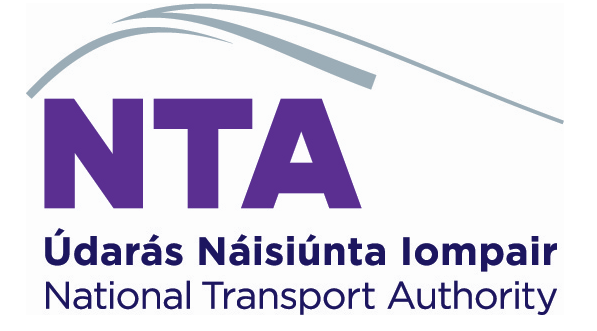 Contracts Tendering Manager Competition Information BookletPlease read carefullyThe National Transport Authority is committed to a policy of equal opportunity.Overview of the National Transport Authority The National Transport Authority (NTA) is a statutory body established by the Minister for Transport on 1 December 2009. At national level, the Authority has responsibility for securing the provision of public passenger land transport services, including subsidised bus and rail and light rail services.  The Authority also licenses public bus passenger services delivered by private operators and has responsibility for the regulation of the small public service vehicle (SPSV) industry (taxis, hackneys and limousines).  Other areas of responsibility include the State’s rural transport programme, integrated information systems for public transport customers, management of the Integrated Ticketing Scheme for Ireland (the Leap Card system), and regulation of vehicle clamping.Within the Greater Dublin Area (GDA) the Authority carries additional responsibilities including:Strategic planning of transport;Development of an integrated, accessible public transport network;Promoting cycling and walking;Provision of public transport infrastructure generally including light rail, metro and heavy rail; andEffective management of traffic and transport demand. The GDA includes the local authority areas of Dublin City, Fingal, Dún Laoghaire-Rathdown, South Dublin, Kildare, Meath and Wicklow.Currently the Authority is involved in the implementation of a number of major projects and programmes, including the BusConnects programme, Metrolink, the DART+ Programme as well as a cycling infrastructure programme and various other projects and programmes in the sustainable transport area.  In addition, the Authority is currently planning networks of public transport services in several towns throughout the State, and regularly reviews the effectiveness of urban networks in cities outside of the GDA at achieving transport and climate related objectives. Further information on the Authority is available on its website www.nationaltransport.ieThe National Transport Authority wishes to recruit a suitably experienced and qualified individual to the role of Contracts Tendering Manager. Successful candidates may be placed on a panel from which future vacancies may be filled.Duties and ResponsibilitiesThe Authority is currently implementing a number of major programmes to revise and improve bus networks throughout Ireland, including city bus services as part of the BusConnects programme in Dublin, Cork, Limerick, Galway and Waterford, rural services as part of the Connecting Ireland programme, and new towns services. Public transport networks and services will continue to evolve as major new infrastructure projects are implemented in the coming years, including Metrolink and DART+ in the Dublin area, and improved rail services in Cork and other regional cities. It is a particular focus of the Authority to procure public transport networks and services in a manner that incentivises operators to provide excellent customer service quality, whilst ensuring good value for money to the State.The Contracts Tendering Manger will be responsible for supporting the Head of Public Transport Contracts Tendering in the efficient procurement of the Authority’s Public Service Obligation (PSO) contracts with transport operators. This includes competitively tendered operating contracts of various sizes and complexity, and certain directly awarded contracts as required. The role requires the preparation of contractual terms and conditions and technical specifications for the services to be provided as part of a public transport services contract, as well as the tendering, evaluation and award of contracts and will involve working with the Public Transport Contracts team on the mobilisation of operators to operate services post contract award.The successful candidate will be responsible for developing contractual requirements that incentivise operators to provide continuous improvements to customer service quality, and meet their evolving travel needs, whilst ensuring good value for money to the State.The Contracts Tendering Manger will work with the contract performance team, to set appropriate contractual performance standards.The role requires close collaboration with other sections within the Public Transport Services Directorate, as well as other teams in the Authority in relation to the planning of new services, and the provision of new infrastructure or on-street priority required to support services.The key duties of the Contracts Tendering Manager are to: Work with the Head of Public Transport Contracts Tendering to develop and implement strategies to ensure public transport services contracts of all types meet passenger needs, and are procured and in a timely and effective manner;Manage and undertake the preparation of invitation to tender documents (and all related documents) and participate in the technical evaluation of tenders;Manage and undertake the preparation of contract documents, technical schedules and service specifications for public transport services contracts, appropriate to the type of services being procured, working with other teams in the Public Transport Services Directorate, in particular the Head of Public Transport Contracts and their team, and with NTA legal and technical advisors as required;Develop customer focused contract performance indicators that incentivise continuous improvements to service delivery and incentivise the operator to provide contracted services in a cost efficient manner;Continuously monitor and evaluate operator performance under existing contracts, to understand effectiveness of contractual requirements and standards in maintaining and driving improvements in operator performance;Review and make recommendations regarding approval of non-service related contract variations requested by Operators, or initiated by the Authority, likely to have implications for other existing or future contracts;Draft responses to relevant elected representatives’ enquiries, customer complaints and Freedom of Information requests;Respond to and interface with Comptroller and Auditor General and Internal Audit function as required;Work with colleagues elsewhere in the Authority to ensure mobilisation of services under new contracts is coordinated with procurement and delivery of required infrastructure and systems (bus stops, terminals etc.), depots, fleet, and on-board systems;Participate and contribute as required on Authority or external steering committees, working groups or project groups related to public transport services and supporting systems; andOther duties related to the management or procurement of public transport services as may be required from time to time.Note: The functions and responsibilities initially assigned to the position are based on the current organisational requirements and may be changed from time to time. The person appointed requires the flexibility to fulfil other roles and responsibilities at a similar level within the Authority.Essential CriteriaPlease note:  In order to satisfy the shortlisting panel that you meet these criteria you must explicitly reference how you meet same in your application. Failure to demonstrate these may prevent your application progressing to future shortlisting stages.Each candidate must meet the following requirements at the time of the competition closing:Hold a minimum of an NFQ level 7 in a relevant discipline, being engineering or project management or equivalent;Have at least 7 years’ relevant experience in engineering or project management and contract procurement, and a minimum of 3 years’ experience managing people; Demonstrate an ability to work within, and lead, multi-disciplinary teams and have the ability to motivate, empower and encourage personnel under his/her control to achieve maximum performance;  Demonstrate a proven ability of simultaneously managing several different projects, prioritising appropriately and meeting key milestones on time and on budget; andPossess a high standard of technical training and experience.Desirable CriteriaPlease note:  Should further shortlisting be required after essential criteria above, a selection of the following may be assessed. The ideal candidate will also:Possess strong management, interpersonal and communication skills;  Be able to manage financial resources within a budgetary control framework;Have experience in the preparation, tendering and evaluation of large service contracts;Have a good knowledge of public service policies, services and activities, particularly related to public transport;Have superior report writing skills together with an ability to produce high quality analysis and reporting; Hold a qualification in procurement or project management; andPossess good I.T. skills.RemunerationSalary Grade:			Engineer Grade I Salary Scale:			€79,836, €82,342, €84,856, €87,362, €89,867, €92,848, €96,240 (LSI1), €99,635 (LSI2)Personal Pension Contribution (PPC) rate.  This salary is payable to an individual who is required to make a personal pension contribution (PPC) to their main pension (in general those persons whose initial appointment to the Public Service is on or after 6th April 1995).€75,894, €78,223, €80,611, €82,998, €85,373, €88,204, €91,430 (LSI1), €94,656 (LSI2) Non Personal Pension Contribution (non-PPC) rate. This salary is payable to an individual who is not required to make a personal pension contribution (PPC) to their main pension scheme.Annual Leave:	30 days per annum. This leave is on the basis of a five day week and is exclusive of the usual public holidays.Note:entry will be at point 1 of the scale and will not be subject to negotiation;different pay and conditions may apply if, immediately prior to appointment the appointee is already a serving Civil Servant or Public Servant;the rate of remuneration may be adjusted from time to time in line with Government pay policy.Contract:	             Permanent Contract Probation:	There is a 6 month probationary period which may at the discretion of the CEO be extended to 10 months. Selection ProcessPrior to completing your application please read the Important Candidate Information Booklet on our careers page here: www.nationaltransport.ie/about-us/careersHow to ApplyPlease submit your application in one single word document or PDF referencing the title of the role you wish to apply for in the subject of the email to careers@nationaltransport.ie with the following:A comprehensive cover letter outlining why you wish to be considered for the post and where you believe your skills and experience meet the requirements for the role of Contracts Tendering Manager;  A comprehensive CV (not to exceed 3 pages); andA fully completed Key Achievements Form (attached).Please note that omission of any or part of the 3 requested documents, as set out above, will render the application incomplete. Incomplete applications will not be considered for the next stage of the selection process. Closing DateThe closing date and time for applications is strictly 12pm (noon) on Friday 5th April 2024.  Applications received after the specified deadline cannot be accepted. If you do not receive an acknowledgement of receipt of your application within 2 working days of applying, please email careers@nationaltransport.ie.Contracts Tendering Manager - Key CompetenciesContracts Tendering Manager - Key Achievements FormHaving read through the key competencies and having considered the demands of the role, for each of the competencies below, please briefly demonstrate a specific example which illustrates how you have developed the relevant competency during your career to date, and which clearly demonstrates your suitability for this position. Your answer must highlight all elements of the STAR competency framework – which is outlined below: Please note, there is a maximum page count of 3 A4 pages at font size 10-12.  The key achievements form commences on the next page. Contracts Tendering Manager - Key Achievements FormPlease complete all sections of the form below.Where did you hear about this role (i.e. Publicjobs.ie, Irishjobs.ie, Irish Times, LinkedIn)?			Name: Position:                                      Contracts Tendering ManagerGrade:	           Engineer Grade IDirectorate:	           Public Transport Services                  Reporting to:                              Head of Public Transport Contracts TenderingLocation:	                          Blended work model with office location(s) in Dublin 2                                                      The NTA is consolidating its office locations later in 2024                                                       to brand new office space in Haymarket, Smithfield, Dublin 7 Starting salary:                           €79,836Closing date for receipt of completed applications:12pm (noon) on Friday, 5th April 2024Contact: careers@nationaltransport.ieLeadershipActively contributes to the development of the strategies and policies of the Department/ Organisation LeadershipBrings a focus and drive to building and sustaining high levels of performance, addressing any performance issues as they arise LeadershipLeads and maximises the contribution of the team as a whole LeadershipConsiders the effectiveness of outcomes in terms wider than own immediate area LeadershipClearly defines objectives/ goals & delegates effectively, encouraging ownership and responsibility for tasks LeadershipDevelops capability of others through feedback, coaching & creating opportunities for skills development LeadershipIdentifies and takes opportunities to exploit new and innovative service delivery channelsJudgement, Analysis & Decision MakingResearches issues thoroughly, consulting appropriately to gather all information needed on an issue Judgement, Analysis & Decision MakingUnderstands complex issues quickly, accurately absorbing and evaluating data (including numerical data)Judgement, Analysis & Decision MakingIntegrates diverse strands of information, identifying inter-relationships and linkagesJudgement, Analysis & Decision MakingUses judgement to make clear, timely and well-grounded decisions on important issuesJudgement, Analysis & Decision MakingConsiders the wider implications, agendas and sensitivities within decisions and the impact on a range of stakeholdersJudgement, Analysis & Decision MakingTakes a firm position on issues s/he considers importantManagement & Delivery of ResultsTakes responsibility for challenging tasks and delivers on time and to a high standard Management & Delivery of ResultsPlans and prioritises work in terms of importance, timescales and other resource constraints, re-prioritising in light of changing circumstancesManagement & Delivery of ResultsEnsures quality and efficient customer service is central to the work of the divisionManagement & Delivery of ResultsLooks critically at issues to see how things can be done betterManagement & Delivery of ResultsIs open to new ideas initiatives and creative solutions to problemsManagement & Delivery of ResultsEnsures controls and performance measures are in place to deliver efficient and high value servicesManagement & Delivery of ResultsEffectively manages multiple projectsInterpersonal & Communication SkillsPresents information in a confident, logical and convincing manner, verbally and in writing Interpersonal & Communication SkillsEncourages open and constructive discussions around work issuesInterpersonal & Communication SkillsPromotes teamwork within the section, but also works effectively on projects across Departments/ SectorsInterpersonal & Communication SkillsMaintains poise and control when working to influence othersInterpersonal & Communication SkillsInstils a strong focus on Customer Service in his/her areaInterpersonal & Communication SkillsDevelops and maintains a network of contacts to facilitate problem solving or information sharingInterpersonal & Communication SkillsEngages effectively with a range of stakeholders, including members of the public, Public Service Colleagues and the political systemSpecialist Knowledge, Expertise and Self DevelopmentHas a clear understanding of the roles objectives and targets of self and the team and how they fit into the work of the unit and Department/ OrganisationSpecialist Knowledge, Expertise and Self DevelopmentHas a breadth and depth of knowledge of Department and Governmental issues and is sensitive to wider political and organisational prioritiesSpecialist Knowledge, Expertise and Self DevelopmentIs considered an expert by stakeholders in own field/ areaSpecialist Knowledge, Expertise and Self DevelopmentIs focused on self-development, seeking feedback and opportunities for growth to help carry out the specific requirements of the roleDrive & Commitment to Public Service ValuesIs self-motivated and shows a desire to continuously perform at a high levelDrive & Commitment to Public Service ValuesIs personally honest and trustworthy and can be relied uponDrive & Commitment to Public Service ValuesEnsures the citizen is at the heart of all services providedDrive & Commitment to Public Service ValuesThrough leading by example, fosters the highest standards of ethics and integritySituation Present a challenging situation you found yourself inTaskWhat did you need to achieve from the situation? ActionWhat action did you personally take to achieve this? ResultWhat was the result of your action? LeadershipJudgement, Analysis & Decision MakingManagement & Delivery of ResultsSpecialist Knowledge, Expertise & Self Development